2022年度四川省剑阁县元山初级中学校单位决算目录公开时间：2023年11月29日第一部分 单位概况一、主要职责及重点工作（一）单位职责（二）2022年重点工作完成情况二、机构设置第二部分 2022年度单位决算情况说明一、收入支出决算总体情况说明二、收入决算情况说明三、支出决算情况说明四、财政拨款收入支出决算总体情况说明五、一般公共预算财政拨款支出决算情况说明六、一般公共预算财政拨款基本支出决算情况说明七、财政拨款“三公”经费支出决算情况说明八、政府性基金预算支出决算情况说明九、国有资本经营预算支出决算情况说明十、其他重要事项的情况说明第三部分 名词解释第四部分 附件第五部分 附表一、收入支出决算总表二、收入决算表三、支出决算表四、财政拨款收入支出决算总表五、财政拨款支出决算明细表六、一般公共预算财政拨款支出决算表七、一般公共预算财政拨款支出决算明细表八、一般公共预算财政拨款基本支出决算明细表九、一般公共预算财政拨款项目支出决算表十、政府性基金预算财政拨款收入支出决算表十一、国有资本经营预算财政拨款收入支出决算表十二、国有资本经营预算财政拨款支出决算表十三、财政拨款“三公”经费支出决算表第一部分 部门概况一、主要职能（一）主要职能。四川省剑阁县元山初级中学校属财政预算一级单位，执行事业单位会计制度，宗旨和业务范围：实施初学业务教育，促进基础教育发展。（二）2022年重点工作完成情况。一是学习习近平总书记系列重要讲话精神。进一步深入学习宣传习近平总书记系列重要讲话精神，把思想和行动统一到讲话精神上来，把智慧和力量凝聚到落实2022年目标任务上。二是抓脱贫攻坚工作。充分发挥义务教育作用，坚持教育扶贫扶智，一个不少，一分不少。 三是全面提高教育教学质量。坚持教书育人，服务育人，环境育人方针，加强对学生的思想品德教育，同时抓好教师队伍建设。四是做好安全防范，保证学生的人身安全。二、机构设置四川省剑阁县元山初级中学校下属二级单位0个，其中行政单位0个，参照公务员法管理的事业单位0个，其他事业单位0个。四川省剑阁县元山初级中学校总编制60人，其中行政编制0名，参公编制0名，管理岗编制1名，专业技术编制57名，事业工勤编制2名。2022年末实有在职人员总数66人，其中行政人员0人，参公人员0人，事业人员64，工勤人员2人；离休人员0人，退休人员49人。第二部分 2022年度部门决算情况说明收入支出决算总体情况说明2022年度收、支总计1182.32万元。与2021年相比，减少88.46万元，减少7.48%。主要原因是项目资金导致预算减少。收入决算情况说明2022年本年收入合计1182.32万元，其中：一般公共预算财政拨款收入1182.32万元，占100%。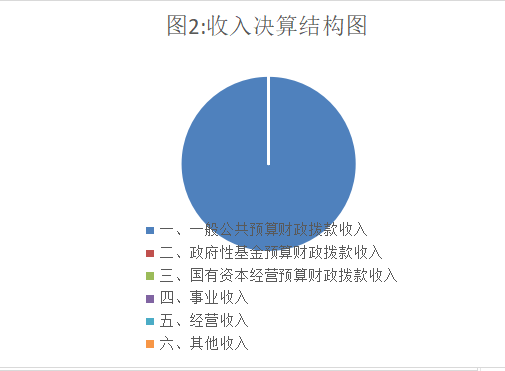 支出决算情况说明2022年本年支出合计1182.32万元，其中：基本支出1182.32万元，占100%。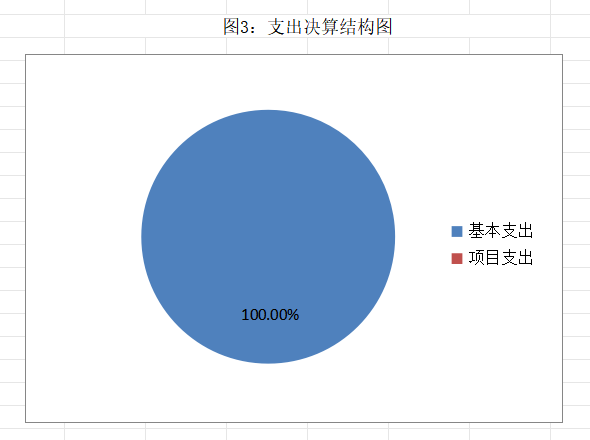 四、财政拨款收入支出决算总体情况说明2022年财政拨款收入总计1182.32万元，支出总计1182.32万元，年末结转0万元。与2021年相比，财政拨款收入总计减少88.46万元，减少7.48%。主要原因是项目资金减少导致预算减少。五、一般公共预算财政拨款支出决算情况说明（一）一般公共预算财政拨款支出决算总体情况2022年一般公共预算财政拨款支出1182.32万元，占本年支出合计的100%。与2021年相比，一般公共预算财政拨款减少88.46万元，减少7.48%。主要原因是项目资金减少导致预算减少。（二）一般公共预算财政拨款支出决算结构情况2022年一般公共预算财政拨款支出1182.32万元，主要用于以下方面：教育支出（类）973.64万元，占82.35%；社会保障和就业（类）支出92.75万元，占7.85%；卫生健康支出46.37万元，占3.92%；住房保障支出69.56万元，占5.88%。（三）一般公共预算财政拨款支出决算具体情况2022年一般公共预算支出决算数为1182.32万元，完成预算100%。其中：1.教育（类）普通教育（款）学前教育（项）： 支出决算为0万元，完成预算0%，决算数等于预算数。2.教育（类）普通教育（款）初中教育（项）： 支出决算为1182.32万元，完成预算100%，决算数等于预算数。3.社会保障和就业（类）行政事业单位养老（款）机关事业单位基本养老保险缴费（项）： 支出决算为92.75万元，完成预算100%，决算数等于预算数。4.卫生健康（类）行政事业单位医疗（款） 事业单位医疗（项）：支出决算为46.37万元，完成预算100%，决算数等于预算数。5.住房保障（类）住房改革（款）住房公积金（项）：支出决算为69.56万元，完成预算100%，决算数等于预算数。六、一般公共预算财政拨款基本支出决算情况说明	2022年一般公共预算财政拨款基本支出1182.32万元，其中：人员经费1099.18万元，主要包括：基本工资388.97万元、津贴补贴37.14万元、奖金125.17万元、绩效工资192.22万元、机关事业单位基本养老保险缴费92.75万元、职工基本医疗保险缴费46.37万元、其他社会保障缴费6.38万元、生活补助138.1万元、住房公积金69.56万元、其他对个人和家庭的补助支出2.52万元。
　　日常公用经费83.14万元，主要包括：办公费18.41万元、印刷费3.7万元、水费5万元、电费4万元、邮电费8万元、差旅费26.37万元、维修（护）费8.42万元、培训费4.5万元、公务接待费0.38万元、工会经费0万元、福利费0.86万元、其他交通费支出3.5万元。七、财政拨款“三公”经费支出决算情况说明（一）“三公”经费财政拨款支出决算总体情况说明2022年“三公”经费财政拨款支出决算为0.38万元，比2021年增加0万元。主要原因为：预算减少，公务接待次数减少，支出减少。（二）“三公”经费财政拨款支出决算具体情况说明2022年“三公”经费财政拨款支出决算中，因公出国（境）费支出决算0万元，占0%；公务用车购置及运行维护费支出决算0万元，占0%；公务接待费支出决算0.38万元，占100%。具体情况如下：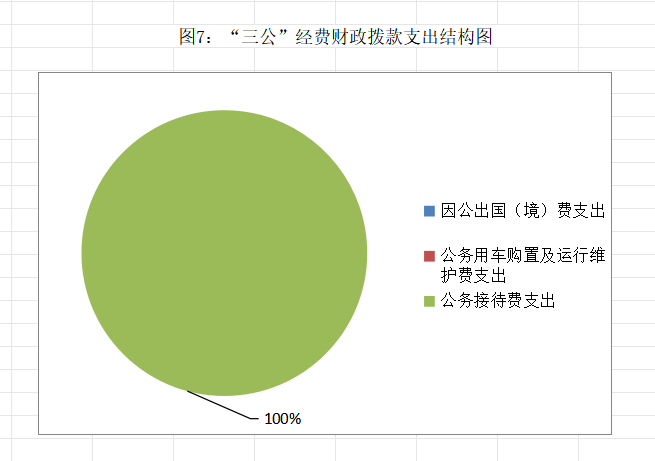 1.因公出国（境）经费支出0万元，完成预算0%。全年安排因公出国（境）团组0次，出国（境）0人。因公出国（境）支出决算与2021年持平，主要原因是无因公出国（境）安排。2.公务用车购置及运行维护费支出0万元，完成预算0%，与2021年持平，主要原因是没有公务用车，不存在购置及运行维护费支出。其中：公务用车购置支出0万元。公务用车运行维护费支出0万元。公务接待费支出0.38万元。公务接待费支出决算比2021年减少0.1万元。主要原因为：预算减少，公务接待次数减少，支出减少。其中：国内公务接待支出0.38万元，主要用于开展业务活动开支的交通费、住宿费等。国内公务接待21批次，97人次（不包括陪同人员），共计支出0.38万元，具体内容包括：九九重阳节公务接待支出0.38万元、工作检查调研支出0万元。    外事接待支出0万元，外事接待0批次，0人，共计支出0万元。八、政府性基金预算支出决算情况说明2022年政府性基金预算拨款支出0万元。国有资本经营预算支出决算情况说明2022年国有资本经营预算拨款支出0万元。十、其他重要事项的情况说明（一）机关运行经费支出情况2022年，四川省剑阁县元山初级中学校机关运行经费支出0万元，与2021年决算数持平。（二）政府采购支出情况2022年，四川省剑阁县元山初级中学校政府采购支出总额0万元，其中：政府采购货物支出0万元、政府采购工程支出0万元、政府采购服务支出0万元。授予中小企业合同金额0万元，占政府采购支出总额的0%，其中：授予小微企业合同金额0万元，占政府采购支出总额的0%。（三）国有资产占有使用情况截至2022年12月31日，四川省剑阁县元山初级中学校共有车辆0辆，其中：主要领导干部用车0辆、机要通信用车0辆、应急保障用车0辆、其他用车0辆、单价50万元以上通用设备0台（套），单价100万元以上专用设备0台（套）。（四）预算绩效管理情况。根据预算绩效管理要求，本单位在2022年度预算编制阶段，组织对贫困寄宿（非寄宿）生生活补助 、幼儿保教费、免作业本费、食堂人员经费及学生营养改善计划项目等15个项目开展了预算事前绩效评估，对15个项目编制了绩效目标，预算执行过程中，选取15个项目开展绩效监控，组织对15个项目开展绩效自评，绩效自评表详见第四部分附件。名词解释1.财政拨款收入：指单位从同级财政部门取得的财政预算资金。2.事业收入：指事业单位开展专业业务活动及辅助活动取得的收入。3.教育（类）普通教育（款）学前教育（项）：指本单位学前教育支出。4.教育（类）普通教育（款）小学教育（项）：指本单位小学教育支出。5.社会保障和就业（类）行政事业单位离退休（款）机关事业单位基本养老保险缴费支出（项）：指机关事业单位实施养老保险制度由单位缴纳的基本养老保险费的支出。6.医疗卫生与计划生育（类）行政事业单位医疗（款）事业单位医疗（项）：指财政部门集中安排的行政单位基本医疗保险缴费经费，未参加医疗保险的行政单位的公费医疗经费，按国家规定享受离休人员、红军老战士待遇人员的医疗经费。7.住房保障（类）住房改革支出（款）住房公积金（项）：指本单位按人力资源和社会保障部、财政部规定的基本工资和津贴补贴以及规定比例为职工缴纳的住房公积金。8.基本支出：指为保障机构正常运转、完成日常工作任务而发生的人员支出和公用支出。9.项目支出：指在基本支出之外为完成特定行政任务和事业发展目标所发生的支出。 10.“三公”经费：指部门用财政拨款安排的因公出国（境）费、公务用车购置及运行费和公务接待费。其中，因公出国（境）费反映单位公务出国（境）的国际旅费、国外城市间交通费、住宿费、伙食费、培训费、公杂费等支出；公务用车购置及运行费反映单位公务用车车辆购置支出（含车辆购置税）及租用费、燃料费、维修费、过路过桥费、保险费等支出；公务接待费反映单位按规定开支的各类公务接待（含外宾接待）支出。第四部分 附件部门预算项目支出绩效自评表（2022年度）第五部分 附表一、收入支出决算总表二、收入决算表三、支出决算表四、财政拨款收入支出决算总表五、财政拨款支出决算明细表六、一般公共预算财政拨款支出决算表七、一般公共预算财政拨款支出决算明细表八、一般公共预算财政拨款基本支出决算表九、一般公共预算财政拨款项目支出决算表十、政府性基金预算财政拨款收入支出决算表十一、国有资本经营预算财政拨款收入支出决算表十二、国有资本经营预算财政拨款支出决算表十三、财政拨款“三公”经费支出决算表图4：财政拨款收、决算总计变动情况图图4：财政拨款收、决算总计变动情况图图5：一般公共预算财政拨款支出决算变动情况图图六：一般公共预算财政拨款支出决算结构图报表编号：510000_0013zp报表编号：510000_0013zp报表编号：510000_0013zp报表编号：510000_0013zp部门预算项目支出绩效自评表（2022年度）部门预算项目支出绩效自评表（2022年度）部门预算项目支出绩效自评表（2022年度）部门预算项目支出绩效自评表（2022年度）部门预算项目支出绩效自评表（2022年度）部门预算项目支出绩效自评表（2022年度）部门预算项目支出绩效自评表（2022年度）部门预算项目支出绩效自评表（2022年度）部门预算项目支出绩效自评表（2022年度）部门预算项目支出绩效自评表（2022年度）部门预算项目支出绩效自评表（2022年度）项目名称项目名称51000021R000000019952－其他人员支出51000021R000000019952－其他人员支出51000021R000000019952－其他人员支出51000021R000000019952－其他人员支出51000021R000000019952－其他人员支出51000021R000000019952－其他人员支出51000021R000000019952－其他人员支出51000021R000000019952－其他人员支出51000021R000000019952－其他人员支出主管部门主管部门剑阁县教育局部门剑阁县教育局部门剑阁县教育局部门剑阁县教育局部门剑阁县教育局部门实施单位 （盖章）四川省剑阁县元山初级中学校四川省剑阁县元山初级中学校四川省剑阁县元山初级中学校项目基本情况1.项目年度目标完成情况项目年度目标项目年度目标项目年度目标项目年度目标项目年度目标年度目标完成情况年度目标完成情况年度目标完成情况年度目标完成情况项目基本情况1.项目年度目标完成情况严格执行相关政策，保障工资及时发放、足额发放，预算编制科学合理，减少结余资金严格执行相关政策，保障工资及时发放、足额发放，预算编制科学合理，减少结余资金严格执行相关政策，保障工资及时发放、足额发放，预算编制科学合理，减少结余资金严格执行相关政策，保障工资及时发放、足额发放，预算编制科学合理，减少结余资金严格执行相关政策，保障工资及时发放、足额发放，预算编制科学合理，减少结余资金对照年度目标，说明相关任务目标的完成情况（100字以内）对照年度目标，说明相关任务目标的完成情况（100字以内）对照年度目标，说明相关任务目标的完成情况（100字以内）对照年度目标，说明相关任务目标的完成情况（100字以内）项目基本情况2.项目实施内容及过程概述预算执行情况（10分）年度预算数（万元）年初预算调整后预算数预算执行数预算执行数预算执行数预算执行率权重得分原因预算执行情况（10分）总额26.8926.8926.8926.8926.89100.00%10预算执行情况（10分）其中：财政资金26.8926.8926.8926.8926.89100.00%//预算执行情况（10分）财政专户管理资金0.000.000.000.000.000.00%//预算执行情况（10分）单位资金0.000.000.000.000.000.00%//预算执行情况（10分）其他资金//绩效指标（90分）一级指标二级指标三级指标指标性质指标值度量单位完成值权重得分未完成原因分析绩效指标（90分）产出指标数量指标足额保障率＝100%22.5绩效指标（90分）产出指标数量指标科目调整次数≤10次22.5绩效指标（90分）产出指标时效指标按时发放率＝100%22.5绩效指标（90分）效益指标经济效益指标结余率（计算方法为：结余数/预算数）≤5%22.5合计合计合计合计合计合计合计合计100评价结论项目完成情况良好，产出指标、效益指标均完成年初设定的指标值，项目自评得分为98分，项目实施成效良好，服务对象满意度较高项目完成情况良好，产出指标、效益指标均完成年初设定的指标值，项目自评得分为98分，项目实施成效良好，服务对象满意度较高项目完成情况良好，产出指标、效益指标均完成年初设定的指标值，项目自评得分为98分，项目实施成效良好，服务对象满意度较高项目完成情况良好，产出指标、效益指标均完成年初设定的指标值，项目自评得分为98分，项目实施成效良好，服务对象满意度较高项目完成情况良好，产出指标、效益指标均完成年初设定的指标值，项目自评得分为98分，项目实施成效良好，服务对象满意度较高项目完成情况良好，产出指标、效益指标均完成年初设定的指标值，项目自评得分为98分，项目实施成效良好，服务对象满意度较高项目完成情况良好，产出指标、效益指标均完成年初设定的指标值，项目自评得分为98分，项目实施成效良好，服务对象满意度较高项目完成情况良好，产出指标、效益指标均完成年初设定的指标值，项目自评得分为98分，项目实施成效良好，服务对象满意度较高项目完成情况良好，产出指标、效益指标均完成年初设定的指标值，项目自评得分为98分，项目实施成效良好，服务对象满意度较高项目完成情况良好，产出指标、效益指标均完成年初设定的指标值，项目自评得分为98分，项目实施成效良好，服务对象满意度较高存在问题无无无无无无无无无无改进措施无无无无无无无无无无项目负责人：何杨项目负责人：何杨项目负责人：何杨项目负责人：何杨项目负责人：何杨财务负责人：何杨财务负责人：何杨财务负责人：何杨财务负责人：何杨财务负责人：何杨财务负责人：何杨部门预算项目支出绩效自评表（2022年度）部门预算项目支出绩效自评表（2022年度）部门预算项目支出绩效自评表（2022年度）部门预算项目支出绩效自评表（2022年度）部门预算项目支出绩效自评表（2022年度）部门预算项目支出绩效自评表（2022年度）部门预算项目支出绩效自评表（2022年度）部门预算项目支出绩效自评表（2022年度）部门预算项目支出绩效自评表（2022年度）部门预算项目支出绩效自评表（2022年度）部门预算项目支出绩效自评表（2022年度）项目名称项目名称51082321R000000025238－目标绩效考核奖励51082321R000000025238－目标绩效考核奖励51082321R000000025238－目标绩效考核奖励51082321R000000025238－目标绩效考核奖励51082321R000000025238－目标绩效考核奖励51082321R000000025238－目标绩效考核奖励51082321R000000025238－目标绩效考核奖励51082321R000000025238－目标绩效考核奖励51082321R000000025238－目标绩效考核奖励主管部门主管部门剑阁县教育局部门剑阁县教育局部门剑阁县教育局部门剑阁县教育局部门剑阁县教育局部门实施单位 （盖章）四川省剑阁县元山初级中学校四川省剑阁县元山初级中学校四川省剑阁县元山初级中学校项目基本情况1.项目年度目标完成情况项目年度目标项目年度目标项目年度目标项目年度目标项目年度目标年度目标完成情况年度目标完成情况年度目标完成情况年度目标完成情况项目基本情况1.项目年度目标完成情况严格执行相关政策，保障工资及时、足额发放或社保及时、足额缴纳，预算编制科学合理，减少结余资金。严格执行相关政策，保障工资及时、足额发放或社保及时、足额缴纳，预算编制科学合理，减少结余资金。严格执行相关政策，保障工资及时、足额发放或社保及时、足额缴纳，预算编制科学合理，减少结余资金。严格执行相关政策，保障工资及时、足额发放或社保及时、足额缴纳，预算编制科学合理，减少结余资金。严格执行相关政策，保障工资及时、足额发放或社保及时、足额缴纳，预算编制科学合理，减少结余资金。严格执行相关政策，做到了足额发放，预算编制科学合理，无资金结余。严格执行相关政策，做到了足额发放，预算编制科学合理，无资金结余。严格执行相关政策，做到了足额发放，预算编制科学合理，无资金结余。严格执行相关政策，做到了足额发放，预算编制科学合理，无资金结余。项目基本情况2.项目实施内容及过程概述预算执行情况（10分）年度预算数（万元）年初预算调整后预算数预算执行数预算执行数预算执行数预算执行率权重得分原因预算执行情况（10分）总额0.00123.52123.52123.52123.52100.00%10预算执行情况（10分）其中：财政资金0.00123.52123.52123.52123.52100.00%//预算执行情况（10分）财政专户管理资金0.000.000.000.000.000.00%//预算执行情况（10分）单位资金0.000.000.000.000.000.00%//预算执行情况（10分）其他资金//绩效指标（90分）一级指标二级指标三级指标指标性质指标值度量单位完成值权重得分未完成原因分析绩效指标（90分）合计合计合计合计合计合计合计合计100评价结论项目完成情况良好，产出指标、效益指标均完成年初设定的指标值，项目自评得分为98分，项目实施成效良好，服务对象满意度较高。项目完成情况良好，产出指标、效益指标均完成年初设定的指标值，项目自评得分为98分，项目实施成效良好，服务对象满意度较高。项目完成情况良好，产出指标、效益指标均完成年初设定的指标值，项目自评得分为98分，项目实施成效良好，服务对象满意度较高。项目完成情况良好，产出指标、效益指标均完成年初设定的指标值，项目自评得分为98分，项目实施成效良好，服务对象满意度较高。项目完成情况良好，产出指标、效益指标均完成年初设定的指标值，项目自评得分为98分，项目实施成效良好，服务对象满意度较高。项目完成情况良好，产出指标、效益指标均完成年初设定的指标值，项目自评得分为98分，项目实施成效良好，服务对象满意度较高。项目完成情况良好，产出指标、效益指标均完成年初设定的指标值，项目自评得分为98分，项目实施成效良好，服务对象满意度较高。项目完成情况良好，产出指标、效益指标均完成年初设定的指标值，项目自评得分为98分，项目实施成效良好，服务对象满意度较高。项目完成情况良好，产出指标、效益指标均完成年初设定的指标值，项目自评得分为98分，项目实施成效良好，服务对象满意度较高。项目完成情况良好，产出指标、效益指标均完成年初设定的指标值，项目自评得分为98分，项目实施成效良好，服务对象满意度较高。存在问题无无无无无无无无无无改进措施无无无无无无无无无无项目负责人：何杨项目负责人：何杨项目负责人：何杨项目负责人：何杨项目负责人：何杨财务负责人：何杨财务负责人：何杨财务负责人：何杨财务负责人：何杨财务负责人：何杨财务负责人：何杨部门预算项目支出绩效自评表（2022年度）部门预算项目支出绩效自评表（2022年度）部门预算项目支出绩效自评表（2022年度）部门预算项目支出绩效自评表（2022年度）部门预算项目支出绩效自评表（2022年度）部门预算项目支出绩效自评表（2022年度）部门预算项目支出绩效自评表（2022年度）部门预算项目支出绩效自评表（2022年度）部门预算项目支出绩效自评表（2022年度）部门预算项目支出绩效自评表（2022年度）部门预算项目支出绩效自评表（2022年度）项目名称项目名称51082321R000000025241－优秀公务员和事业人员嘉奖51082321R000000025241－优秀公务员和事业人员嘉奖51082321R000000025241－优秀公务员和事业人员嘉奖51082321R000000025241－优秀公务员和事业人员嘉奖51082321R000000025241－优秀公务员和事业人员嘉奖51082321R000000025241－优秀公务员和事业人员嘉奖51082321R000000025241－优秀公务员和事业人员嘉奖51082321R000000025241－优秀公务员和事业人员嘉奖51082321R000000025241－优秀公务员和事业人员嘉奖主管部门主管部门剑阁县教育局部门剑阁县教育局部门剑阁县教育局部门剑阁县教育局部门剑阁县教育局部门实施单位 （盖章）四川省剑阁县元山初级中学校四川省剑阁县元山初级中学校四川省剑阁县元山初级中学校项目基本情况1.项目年度目标完成情况项目年度目标项目年度目标项目年度目标项目年度目标项目年度目标年度目标完成情况年度目标完成情况年度目标完成情况年度目标完成情况项目基本情况1.项目年度目标完成情况严格执行相关政策，保障工资及时、足额发放，预算编制科学合理，减少结余资金。严格执行相关政策，保障工资及时、足额发放，预算编制科学合理，减少结余资金。严格执行相关政策，保障工资及时、足额发放，预算编制科学合理，减少结余资金。严格执行相关政策，保障工资及时、足额发放，预算编制科学合理，减少结余资金。严格执行相关政策，保障工资及时、足额发放，预算编制科学合理，减少结余资金。严格执行相关政策，做到了足额发放，预算编制科学合理，无资金结余。严格执行相关政策，做到了足额发放，预算编制科学合理，无资金结余。严格执行相关政策，做到了足额发放，预算编制科学合理，无资金结余。严格执行相关政策，做到了足额发放，预算编制科学合理，无资金结余。项目基本情况2.项目实施内容及过程概述预算执行情况（10分）年度预算数（万元）年初预算调整后预算数预算执行数预算执行数预算执行数预算执行率权重得分原因预算执行情况（10分）总额0.001.651.651.651.65100.00%10预算执行情况（10分）其中：财政资金0.001.651.651.651.65100.00%//预算执行情况（10分）财政专户管理资金0.000.000.000.000.000.00%//预算执行情况（10分）单位资金0.000.000.000.000.000.00%//预算执行情况（10分）其他资金//绩效指标（90分）一级指标二级指标三级指标指标性质指标值度量单位完成值权重得分未完成原因分析绩效指标（90分）合计合计合计合计合计合计合计合计100评价结论项目完成情况良好，产出指标、效益指标均完成年初设定的指标值，项目自评得分为98分，项目实施成效良好，服务对象满意度较高。项目完成情况良好，产出指标、效益指标均完成年初设定的指标值，项目自评得分为98分，项目实施成效良好，服务对象满意度较高。项目完成情况良好，产出指标、效益指标均完成年初设定的指标值，项目自评得分为98分，项目实施成效良好，服务对象满意度较高。项目完成情况良好，产出指标、效益指标均完成年初设定的指标值，项目自评得分为98分，项目实施成效良好，服务对象满意度较高。项目完成情况良好，产出指标、效益指标均完成年初设定的指标值，项目自评得分为98分，项目实施成效良好，服务对象满意度较高。项目完成情况良好，产出指标、效益指标均完成年初设定的指标值，项目自评得分为98分，项目实施成效良好，服务对象满意度较高。项目完成情况良好，产出指标、效益指标均完成年初设定的指标值，项目自评得分为98分，项目实施成效良好，服务对象满意度较高。项目完成情况良好，产出指标、效益指标均完成年初设定的指标值，项目自评得分为98分，项目实施成效良好，服务对象满意度较高。项目完成情况良好，产出指标、效益指标均完成年初设定的指标值，项目自评得分为98分，项目实施成效良好，服务对象满意度较高。项目完成情况良好，产出指标、效益指标均完成年初设定的指标值，项目自评得分为98分，项目实施成效良好，服务对象满意度较高。存在问题无无无无无无无无无无改进措施无无无无无无无无无无项目负责人：何杨项目负责人：何杨项目负责人：何杨项目负责人：何杨项目负责人：何杨财务负责人：何杨财务负责人：何杨财务负责人：何杨财务负责人：何杨财务负责人：何杨财务负责人：何杨部门预算项目支出绩效自评表（2022年度）部门预算项目支出绩效自评表（2022年度）部门预算项目支出绩效自评表（2022年度）部门预算项目支出绩效自评表（2022年度）部门预算项目支出绩效自评表（2022年度）部门预算项目支出绩效自评表（2022年度）部门预算项目支出绩效自评表（2022年度）部门预算项目支出绩效自评表（2022年度）部门预算项目支出绩效自评表（2022年度）部门预算项目支出绩效自评表（2022年度）部门预算项目支出绩效自评表（2022年度）项目名称项目名称51082321R000000025261－事业退休人员一次性生活补贴51082321R000000025261－事业退休人员一次性生活补贴51082321R000000025261－事业退休人员一次性生活补贴51082321R000000025261－事业退休人员一次性生活补贴51082321R000000025261－事业退休人员一次性生活补贴51082321R000000025261－事业退休人员一次性生活补贴51082321R000000025261－事业退休人员一次性生活补贴51082321R000000025261－事业退休人员一次性生活补贴51082321R000000025261－事业退休人员一次性生活补贴主管部门主管部门剑阁县教育局部门剑阁县教育局部门剑阁县教育局部门剑阁县教育局部门剑阁县教育局部门实施单位 （盖章）四川省剑阁县元山初级中学校四川省剑阁县元山初级中学校四川省剑阁县元山初级中学校项目基本情况1.项目年度目标完成情况项目年度目标项目年度目标项目年度目标项目年度目标项目年度目标年度目标完成情况年度目标完成情况年度目标完成情况年度目标完成情况项目基本情况1.项目年度目标完成情况提高预算编制质量，严格执行预算，保障单位日常运转。提高预算编制质量，严格执行预算，保障单位日常运转。提高预算编制质量，严格执行预算，保障单位日常运转。提高预算编制质量，严格执行预算，保障单位日常运转。提高预算编制质量，严格执行预算，保障单位日常运转。预算编制质量较高，严格执行预算，保障了单位日常正常运转。预算编制质量较高，严格执行预算，保障了单位日常正常运转。预算编制质量较高，严格执行预算，保障了单位日常正常运转。预算编制质量较高，严格执行预算，保障了单位日常正常运转。项目基本情况2.项目实施内容及过程概述预算执行情况（10分）年度预算数（万元）年初预算调整后预算数预算执行数预算执行数预算执行数预算执行率权重得分原因预算执行情况（10分）总额6.286.286.286.286.28100.00%10预算执行情况（10分）其中：财政资金6.286.286.286.286.28100.00%//预算执行情况（10分）财政专户管理资金0.000.000.000.000.000.00%//预算执行情况（10分）单位资金0.000.000.000.000.000.00%//预算执行情况（10分）其他资金//绩效指标（90分）一级指标二级指标三级指标指标性质指标值度量单位完成值权重得分未完成原因分析绩效指标（90分）合计合计合计合计合计合计合计合计100评价结论项目完成情况良好，产出指标、效益指标均完成年初设定的指标值，项目自评得分为98分，项目实施成效良好，服务对象满意度较高。项目完成情况良好，产出指标、效益指标均完成年初设定的指标值，项目自评得分为98分，项目实施成效良好，服务对象满意度较高。项目完成情况良好，产出指标、效益指标均完成年初设定的指标值，项目自评得分为98分，项目实施成效良好，服务对象满意度较高。项目完成情况良好，产出指标、效益指标均完成年初设定的指标值，项目自评得分为98分，项目实施成效良好，服务对象满意度较高。项目完成情况良好，产出指标、效益指标均完成年初设定的指标值，项目自评得分为98分，项目实施成效良好，服务对象满意度较高。项目完成情况良好，产出指标、效益指标均完成年初设定的指标值，项目自评得分为98分，项目实施成效良好，服务对象满意度较高。项目完成情况良好，产出指标、效益指标均完成年初设定的指标值，项目自评得分为98分，项目实施成效良好，服务对象满意度较高。项目完成情况良好，产出指标、效益指标均完成年初设定的指标值，项目自评得分为98分，项目实施成效良好，服务对象满意度较高。项目完成情况良好，产出指标、效益指标均完成年初设定的指标值，项目自评得分为98分，项目实施成效良好，服务对象满意度较高。项目完成情况良好，产出指标、效益指标均完成年初设定的指标值，项目自评得分为98分，项目实施成效良好，服务对象满意度较高。存在问题无无无无无无无无无无改进措施无无无无无无无无无无项目负责人：何杨项目负责人：何杨项目负责人：何杨项目负责人：何杨项目负责人：何杨财务负责人：何杨财务负责人：何杨财务负责人：何杨财务负责人：何杨财务负责人：何杨财务负责人：何杨部门预算项目支出绩效自评表（2022年度）部门预算项目支出绩效自评表（2022年度）部门预算项目支出绩效自评表（2022年度）部门预算项目支出绩效自评表（2022年度）部门预算项目支出绩效自评表（2022年度）部门预算项目支出绩效自评表（2022年度）部门预算项目支出绩效自评表（2022年度）部门预算项目支出绩效自评表（2022年度）部门预算项目支出绩效自评表（2022年度）部门预算项目支出绩效自评表（2022年度）部门预算项目支出绩效自评表（2022年度）项目名称项目名称51082321Y000000029651－工会经费与福利费51082321Y000000029651－工会经费与福利费51082321Y000000029651－工会经费与福利费51082321Y000000029651－工会经费与福利费51082321Y000000029651－工会经费与福利费51082321Y000000029651－工会经费与福利费51082321Y000000029651－工会经费与福利费51082321Y000000029651－工会经费与福利费51082321Y000000029651－工会经费与福利费主管部门主管部门剑阁县教育局部门剑阁县教育局部门剑阁县教育局部门剑阁县教育局部门剑阁县教育局部门实施单位 （盖章）四川省剑阁县元山初级中学校四川省剑阁县元山初级中学校四川省剑阁县元山初级中学校项目基本情况1.项目年度目标完成情况项目年度目标项目年度目标项目年度目标项目年度目标项目年度目标年度目标完成情况年度目标完成情况年度目标完成情况年度目标完成情况项目基本情况1.项目年度目标完成情况保障单位日常运转，提高预算编制质量，严格执行预算保障单位日常运转，提高预算编制质量，严格执行预算保障单位日常运转，提高预算编制质量，严格执行预算保障单位日常运转，提高预算编制质量，严格执行预算保障单位日常运转，提高预算编制质量，严格执行预算预算编制质量较高，严格执行预算，保障了单位日常正常运转。预算编制质量较高，严格执行预算，保障了单位日常正常运转。预算编制质量较高，严格执行预算，保障了单位日常正常运转。预算编制质量较高，严格执行预算，保障了单位日常正常运转。项目基本情况2.项目实施内容及过程概述预算执行情况（10分）年度预算数（万元）年初预算调整后预算数预算执行数预算执行数预算执行数预算执行率权重得分原因预算执行情况（10分）总额28.3317.2916.3816.3816.3894.72%10预算执行情况（10分）其中：财政资金28.3317.2916.3816.3816.3894.72%//预算执行情况（10分）财政专户管理资金0.000.000.000.000.000.00%//预算执行情况（10分）单位资金0.000.000.000.000.000.00%//预算执行情况（10分）其他资金//绩效指标（90分）一级指标二级指标三级指标指标性质指标值度量单位完成值权重得分未完成原因分析绩效指标（90分）产出指标数量指标科目调整次数≤10次22.5绩效指标（90分）产出指标质量指标预算编制准确率（计算方法为：∣（执行数－预算数）/预算数∣）≤5%22.5绩效指标（90分）效益指标经济效益指标运转保障率＝100%22.5绩效指标（90分）效益指标经济效益指标“三公经费”控制率[计算方法为：（三公经费实际支出数/预算安排数]×100%）≤100%22.5合计合计合计合计合计合计合计合计100评价结论项目完成情况良好，产出指标、效益指标均完成年初设定的指标值，项目自评得分为98分，项目实施成效良好，服务对象满意度较高。项目完成情况良好，产出指标、效益指标均完成年初设定的指标值，项目自评得分为98分，项目实施成效良好，服务对象满意度较高。项目完成情况良好，产出指标、效益指标均完成年初设定的指标值，项目自评得分为98分，项目实施成效良好，服务对象满意度较高。项目完成情况良好，产出指标、效益指标均完成年初设定的指标值，项目自评得分为98分，项目实施成效良好，服务对象满意度较高。项目完成情况良好，产出指标、效益指标均完成年初设定的指标值，项目自评得分为98分，项目实施成效良好，服务对象满意度较高。项目完成情况良好，产出指标、效益指标均完成年初设定的指标值，项目自评得分为98分，项目实施成效良好，服务对象满意度较高。项目完成情况良好，产出指标、效益指标均完成年初设定的指标值，项目自评得分为98分，项目实施成效良好，服务对象满意度较高。项目完成情况良好，产出指标、效益指标均完成年初设定的指标值，项目自评得分为98分，项目实施成效良好，服务对象满意度较高。项目完成情况良好，产出指标、效益指标均完成年初设定的指标值，项目自评得分为98分，项目实施成效良好，服务对象满意度较高。项目完成情况良好，产出指标、效益指标均完成年初设定的指标值，项目自评得分为98分，项目实施成效良好，服务对象满意度较高。存在问题无无无无无无无无无无改进措施无无无无无无无无无无项目负责人：何杨项目负责人：何杨项目负责人：何杨项目负责人：何杨项目负责人：何杨财务负责人：何杨财务负责人：何杨财务负责人：何杨财务负责人：何杨财务负责人：何杨财务负责人：何杨部门预算项目支出绩效自评表（2022年度）部门预算项目支出绩效自评表（2022年度）部门预算项目支出绩效自评表（2022年度）部门预算项目支出绩效自评表（2022年度）部门预算项目支出绩效自评表（2022年度）部门预算项目支出绩效自评表（2022年度）部门预算项目支出绩效自评表（2022年度）部门预算项目支出绩效自评表（2022年度）部门预算项目支出绩效自评表（2022年度）部门预算项目支出绩效自评表（2022年度）部门预算项目支出绩效自评表（2022年度）项目名称项目名称51082321Y000000056693一生均公用经费51082321Y000000056693一生均公用经费51082321Y000000056693一生均公用经费51082321Y000000056693一生均公用经费51082321Y000000056693一生均公用经费51082321Y000000056693一生均公用经费51082321Y000000056693一生均公用经费51082321Y000000056693一生均公用经费51082321Y000000056693一生均公用经费主管部门主管部门剑阁县教育局部门剑阁县教育局部门剑阁县教育局部门剑阁县教育局部门剑阁县教育局部门实施单位 （盖章）四川省剑阁县元山初级中学校四川省剑阁县元山初级中学校四川省剑阁县元山初级中学校项目基本情况1.项目年度目标完成情况项目年度目标项目年度目标项目年度目标项目年度目标项目年度目标年度目标完成情况年度目标完成情况年度目标完成情况年度目标完成情况项目基本情况1.项目年度目标完成情况保障单位日常运转，提高预算编制质量，严格执行预算保障单位日常运转，提高预算编制质量，严格执行预算保障单位日常运转，提高预算编制质量，严格执行预算保障单位日常运转，提高预算编制质量，严格执行预算保障单位日常运转，提高预算编制质量，严格执行预算严格执行相关政策，足额及时完成，预算编制科学合理，无资金结余。严格执行相关政策，足额及时完成，预算编制科学合理，无资金结余。严格执行相关政策，足额及时完成，预算编制科学合理，无资金结余。严格执行相关政策，足额及时完成，预算编制科学合理，无资金结余。项目基本情况2.项目实施内容及过程概述预算执行情况（10分）年度预算数（万元）年初预算调整后预算数预算执行数预算执行数预算执行数预算执行率权重得分原因预算执行情况（10分）总额108.86115.3674.8074.8074.8064.84%10预算执行情况（10分）其中：财政资金108.86115.3674.8074.8074.8064.84%//预算执行情况（10分）财政专户管理资金0.000.000.000.000.000.00%//预算执行情况（10分）单位资金0.000.000.000.000.000.00%//预算执行情况（10分）其他资金//绩效指标（90分）一级指标二级指标三级指标指标性质指标值度量单位完成值权重得分未完成原因分析绩效指标（90分）产出指标数量指标科目调整次数≤10次22.5绩效指标（90分）产出指标质量指标预算编制准确率（计算方法为：∣（执行数－预算数）/预算数∣）≤5%22.5绩效指标（90分）效益指标经济效益指标运转保障率＝100%22.5绩效指标（90分）效益指标经济效益指标“三公经费”控制率[计算方法为：（三公经费实际支出数/预算安排数]×100%）≤100%22.5合计合计合计合计合计合计合计合计100评价结论项目完成情况良好，产出指标、效益指标均完成年初设定的指标值，项目自评得分为98分，项目实施成效良好，服务对象满意度较高。项目完成情况良好，产出指标、效益指标均完成年初设定的指标值，项目自评得分为98分，项目实施成效良好，服务对象满意度较高。项目完成情况良好，产出指标、效益指标均完成年初设定的指标值，项目自评得分为98分，项目实施成效良好，服务对象满意度较高。项目完成情况良好，产出指标、效益指标均完成年初设定的指标值，项目自评得分为98分，项目实施成效良好，服务对象满意度较高。项目完成情况良好，产出指标、效益指标均完成年初设定的指标值，项目自评得分为98分，项目实施成效良好，服务对象满意度较高。项目完成情况良好，产出指标、效益指标均完成年初设定的指标值，项目自评得分为98分，项目实施成效良好，服务对象满意度较高。项目完成情况良好，产出指标、效益指标均完成年初设定的指标值，项目自评得分为98分，项目实施成效良好，服务对象满意度较高。项目完成情况良好，产出指标、效益指标均完成年初设定的指标值，项目自评得分为98分，项目实施成效良好，服务对象满意度较高。项目完成情况良好，产出指标、效益指标均完成年初设定的指标值，项目自评得分为98分，项目实施成效良好，服务对象满意度较高。项目完成情况良好，产出指标、效益指标均完成年初设定的指标值，项目自评得分为98分，项目实施成效良好，服务对象满意度较高。存在问题无无无无无无无无无无改进措施无无无无无无无无无无项目负责人：何杨项目负责人：何杨项目负责人：何杨项目负责人：何杨项目负责人：何杨财务负责人：何杨财务负责人：何杨财务负责人：何杨财务负责人：何杨财务负责人：何杨财务负责人：何杨部门预算项目支出绩效自评表（2022年度）部门预算项目支出绩效自评表（2022年度）部门预算项目支出绩效自评表（2022年度）部门预算项目支出绩效自评表（2022年度）部门预算项目支出绩效自评表（2022年度）部门预算项目支出绩效自评表（2022年度）部门预算项目支出绩效自评表（2022年度）部门预算项目支出绩效自评表（2022年度）部门预算项目支出绩效自评表（2022年度）部门预算项目支出绩效自评表（2022年度）部门预算项目支出绩效自评表（2022年度）项目名称项目名称51082321Y000000094349－校园安全保障经费51082321Y000000094349－校园安全保障经费51082321Y000000094349－校园安全保障经费51082321Y000000094349－校园安全保障经费51082321Y000000094349－校园安全保障经费51082321Y000000094349－校园安全保障经费51082321Y000000094349－校园安全保障经费51082321Y000000094349－校园安全保障经费51082321Y000000094349－校园安全保障经费主管部门主管部门剑阁县教育局部门剑阁县教育局部门剑阁县教育局部门剑阁县教育局部门剑阁县教育局部门实施单位 （盖章）四川省剑阁县元山初级中学校四川省剑阁县元山初级中学校四川省剑阁县元山初级中学校项目基本情况1.项目年度目标完成情况项目年度目标项目年度目标项目年度目标项目年度目标项目年度目标年度目标完成情况年度目标完成情况年度目标完成情况年度目标完成情况项目基本情况1.项目年度目标完成情况严格执行相关政策，足额及时完成，预算编制科学合理，减少结余资金。严格执行相关政策，足额及时完成，预算编制科学合理，减少结余资金。严格执行相关政策，足额及时完成，预算编制科学合理，减少结余资金。严格执行相关政策，足额及时完成，预算编制科学合理，减少结余资金。严格执行相关政策，足额及时完成，预算编制科学合理，减少结余资金。严格执行相关政策，足额及时完成，预算编制科学合理，无资金结余。严格执行相关政策，足额及时完成，预算编制科学合理，无资金结余。严格执行相关政策，足额及时完成，预算编制科学合理，无资金结余。严格执行相关政策，足额及时完成，预算编制科学合理，无资金结余。项目基本情况2.项目实施内容及过程概述预算执行情况（10分）年度预算数（万元）年初预算调整后预算数预算执行数预算执行数预算执行数预算执行率权重得分原因预算执行情况（10分）总额2.705.402.702.702.7050.00%10预算执行情况（10分）其中：财政资金2.705.402.702.702.7050.00%//预算执行情况（10分）财政专户管理资金0.000.000.000.000.000.00%//预算执行情况（10分）单位资金0.000.000.000.000.000.00%//预算执行情况（10分）其他资金//绩效指标（90分）一级指标二级指标三级指标指标性质指标值度量单位完成值权重得分未完成原因分析绩效指标（90分）合计合计合计合计合计合计合计合计100评价结论项目完成情况良好，产出指标、效益指标均完成年初设定的指标值，项目自评得分为98分，项目实施成效良好，服务对象满意度较高。项目完成情况良好，产出指标、效益指标均完成年初设定的指标值，项目自评得分为98分，项目实施成效良好，服务对象满意度较高。项目完成情况良好，产出指标、效益指标均完成年初设定的指标值，项目自评得分为98分，项目实施成效良好，服务对象满意度较高。项目完成情况良好，产出指标、效益指标均完成年初设定的指标值，项目自评得分为98分，项目实施成效良好，服务对象满意度较高。项目完成情况良好，产出指标、效益指标均完成年初设定的指标值，项目自评得分为98分，项目实施成效良好，服务对象满意度较高。项目完成情况良好，产出指标、效益指标均完成年初设定的指标值，项目自评得分为98分，项目实施成效良好，服务对象满意度较高。项目完成情况良好，产出指标、效益指标均完成年初设定的指标值，项目自评得分为98分，项目实施成效良好，服务对象满意度较高。项目完成情况良好，产出指标、效益指标均完成年初设定的指标值，项目自评得分为98分，项目实施成效良好，服务对象满意度较高。项目完成情况良好，产出指标、效益指标均完成年初设定的指标值，项目自评得分为98分，项目实施成效良好，服务对象满意度较高。项目完成情况良好，产出指标、效益指标均完成年初设定的指标值，项目自评得分为98分，项目实施成效良好，服务对象满意度较高。存在问题无无无无无无无无无无改进措施无无无无无无无无无无项目负责人：何杨项目负责人：何杨项目负责人：何杨项目负责人：何杨项目负责人：何杨财务负责人：何杨财务负责人：何杨财务负责人：何杨财务负责人：何杨财务负责人：何杨财务负责人：何杨部门预算项目支出绩效自评表（2022年度）部门预算项目支出绩效自评表（2022年度）部门预算项目支出绩效自评表（2022年度）部门预算项目支出绩效自评表（2022年度）部门预算项目支出绩效自评表（2022年度）部门预算项目支出绩效自评表（2022年度）部门预算项目支出绩效自评表（2022年度）部门预算项目支出绩效自评表（2022年度）部门预算项目支出绩效自评表（2022年度）部门预算项目支出绩效自评表（2022年度）部门预算项目支出绩效自评表（2022年度）项目名称项目名称51082321Y000000096540－食堂人员补助51082321Y000000096540－食堂人员补助51082321Y000000096540－食堂人员补助51082321Y000000096540－食堂人员补助51082321Y000000096540－食堂人员补助51082321Y000000096540－食堂人员补助51082321Y000000096540－食堂人员补助51082321Y000000096540－食堂人员补助51082321Y000000096540－食堂人员补助主管部门主管部门剑阁县教育局部门剑阁县教育局部门剑阁县教育局部门剑阁县教育局部门剑阁县教育局部门实施单位 （盖章）四川省剑阁县元山初级中学校四川省剑阁县元山初级中学校四川省剑阁县元山初级中学校项目基本情况1.项目年度目标完成情况项目年度目标项目年度目标项目年度目标项目年度目标项目年度目标年度目标完成情况年度目标完成情况年度目标完成情况年度目标完成情况项目基本情况1.项目年度目标完成情况严格执行相关政策，足额及时完成，预算编制科学合理，减少结余资金。严格执行相关政策，足额及时完成，预算编制科学合理，减少结余资金。严格执行相关政策，足额及时完成，预算编制科学合理，减少结余资金。严格执行相关政策，足额及时完成，预算编制科学合理，减少结余资金。严格执行相关政策，足额及时完成，预算编制科学合理，减少结余资金。严格执行相关政策，足额及时完成，预算编制科学合理，无资金结余。严格执行相关政策，足额及时完成，预算编制科学合理，无资金结余。严格执行相关政策，足额及时完成，预算编制科学合理，无资金结余。严格执行相关政策，足额及时完成，预算编制科学合理，无资金结余。项目基本情况2.项目实施内容及过程概述预算执行情况（10分）年度预算数（万元）年初预算调整后预算数预算执行数预算执行数预算执行数预算执行率权重得分原因预算执行情况（10分）总额0.003.000.000.000.000.00%10预算执行情况（10分）其中：财政资金0.003.000.000.000.000.00%//预算执行情况（10分）财政专户管理资金0.000.000.000.000.000.00%//预算执行情况（10分）单位资金0.000.000.000.000.000.00%//预算执行情况（10分）其他资金//绩效指标（90分）一级指标二级指标三级指标指标性质指标值度量单位完成值权重得分未完成原因分析绩效指标（90分）合计合计合计合计合计合计合计合计100评价结论项目完成情况良好，产出指标、效益指标均完成年初设定的指标值，项目自评得分为98分，项目实施成效良好，服务对象满意度较高。项目完成情况良好，产出指标、效益指标均完成年初设定的指标值，项目自评得分为98分，项目实施成效良好，服务对象满意度较高。项目完成情况良好，产出指标、效益指标均完成年初设定的指标值，项目自评得分为98分，项目实施成效良好，服务对象满意度较高。项目完成情况良好，产出指标、效益指标均完成年初设定的指标值，项目自评得分为98分，项目实施成效良好，服务对象满意度较高。项目完成情况良好，产出指标、效益指标均完成年初设定的指标值，项目自评得分为98分，项目实施成效良好，服务对象满意度较高。项目完成情况良好，产出指标、效益指标均完成年初设定的指标值，项目自评得分为98分，项目实施成效良好，服务对象满意度较高。项目完成情况良好，产出指标、效益指标均完成年初设定的指标值，项目自评得分为98分，项目实施成效良好，服务对象满意度较高。项目完成情况良好，产出指标、效益指标均完成年初设定的指标值，项目自评得分为98分，项目实施成效良好，服务对象满意度较高。项目完成情况良好，产出指标、效益指标均完成年初设定的指标值，项目自评得分为98分，项目实施成效良好，服务对象满意度较高。项目完成情况良好，产出指标、效益指标均完成年初设定的指标值，项目自评得分为98分，项目实施成效良好，服务对象满意度较高。存在问题无无无无无无无无无无改进措施无无无无无无无无无无项目负责人：何杨项目负责人：何杨项目负责人：何杨项目负责人：何杨项目负责人：何杨财务负责人：何杨财务负责人：何杨财务负责人：何杨财务负责人：何杨财务负责人：何杨财务负责人：何杨部门预算项目支出绩效自评表（2022年度）部门预算项目支出绩效自评表（2022年度）部门预算项目支出绩效自评表（2022年度）部门预算项目支出绩效自评表（2022年度）部门预算项目支出绩效自评表（2022年度）部门预算项目支出绩效自评表（2022年度）部门预算项目支出绩效自评表（2022年度）部门预算项目支出绩效自评表（2022年度）部门预算项目支出绩效自评表（2022年度）部门预算项目支出绩效自评表（2022年度）部门预算项目支出绩效自评表（2022年度）项目名称项目名称51082322R000000309796－在职工资福利支出（事业）51082322R000000309796－在职工资福利支出（事业）51082322R000000309796－在职工资福利支出（事业）51082322R000000309796－在职工资福利支出（事业）51082322R000000309796－在职工资福利支出（事业）51082322R000000309796－在职工资福利支出（事业）51082322R000000309796－在职工资福利支出（事业）51082322R000000309796－在职工资福利支出（事业）51082322R000000309796－在职工资福利支出（事业）主管部门主管部门剑阁县教育局部门剑阁县教育局部门剑阁县教育局部门剑阁县教育局部门剑阁县教育局部门实施单位 （盖章）四川省剑阁县元山初级中学校四川省剑阁县元山初级中学校四川省剑阁县元山初级中学校项目基本情况1.项目年度目标完成情况项目年度目标项目年度目标项目年度目标项目年度目标项目年度目标年度目标完成情况年度目标完成情况年度目标完成情况年度目标完成情况项目基本情况1.项目年度目标完成情况严格执行相关政策，保障工资及时、足额发放或社保及时、足额缴纳，预算编制科学合理，减少结余资金。严格执行相关政策，保障工资及时、足额发放或社保及时、足额缴纳，预算编制科学合理，减少结余资金。严格执行相关政策，保障工资及时、足额发放或社保及时、足额缴纳，预算编制科学合理，减少结余资金。严格执行相关政策，保障工资及时、足额发放或社保及时、足额缴纳，预算编制科学合理，减少结余资金。严格执行相关政策，保障工资及时、足额发放或社保及时、足额缴纳，预算编制科学合理，减少结余资金。严格执行相关政策，保障了工资及时足额发放，社保及时足额缴纳，预算编制科学合理，无少结余资金。严格执行相关政策，保障了工资及时足额发放，社保及时足额缴纳，预算编制科学合理，无少结余资金。严格执行相关政策，保障了工资及时足额发放，社保及时足额缴纳，预算编制科学合理，无少结余资金。严格执行相关政策，保障了工资及时足额发放，社保及时足额缴纳，预算编制科学合理，无少结余资金。项目基本情况2.项目实施内容及过程概述预算执行情况（10分）年度预算数（万元）年初预算调整后预算数预算执行数预算执行数预算执行数预算执行率权重得分原因预算执行情况（10分）总额818.41825.54824.97824.97824.9799.93%10预算执行情况（10分）其中：财政资金818.41825.54824.97824.97824.9799.93%//预算执行情况（10分）财政专户管理资金0.000.000.000.000.000.00%//预算执行情况（10分）单位资金0.000.000.000.000.000.00%//预算执行情况（10分）其他资金//绩效指标（90分）一级指标二级指标三级指标指标性质指标值度量单位完成值权重得分未完成原因分析绩效指标（90分）产出指标数量指标发放（缴纳）覆盖率＝100%60绩效指标（90分）效益指标社会效益指标足额保障率（参保率）＝100%30合计合计合计合计合计合计合计合计100评价结论项目完成情况良好，产出指标、效益指标均完成年初设定的指标值，项目自评得分为98分，项目实施成效良好，服务对象满意度较高。项目完成情况良好，产出指标、效益指标均完成年初设定的指标值，项目自评得分为98分，项目实施成效良好，服务对象满意度较高。项目完成情况良好，产出指标、效益指标均完成年初设定的指标值，项目自评得分为98分，项目实施成效良好，服务对象满意度较高。项目完成情况良好，产出指标、效益指标均完成年初设定的指标值，项目自评得分为98分，项目实施成效良好，服务对象满意度较高。项目完成情况良好，产出指标、效益指标均完成年初设定的指标值，项目自评得分为98分，项目实施成效良好，服务对象满意度较高。项目完成情况良好，产出指标、效益指标均完成年初设定的指标值，项目自评得分为98分，项目实施成效良好，服务对象满意度较高。项目完成情况良好，产出指标、效益指标均完成年初设定的指标值，项目自评得分为98分，项目实施成效良好，服务对象满意度较高。项目完成情况良好，产出指标、效益指标均完成年初设定的指标值，项目自评得分为98分，项目实施成效良好，服务对象满意度较高。项目完成情况良好，产出指标、效益指标均完成年初设定的指标值，项目自评得分为98分，项目实施成效良好，服务对象满意度较高。项目完成情况良好，产出指标、效益指标均完成年初设定的指标值，项目自评得分为98分，项目实施成效良好，服务对象满意度较高。存在问题无无无无无无无无无无改进措施无无无无无无无无无无项目负责人：何杨项目负责人：何杨项目负责人：何杨项目负责人：何杨项目负责人：何杨财务负责人：何杨财务负责人：何杨财务负责人：何杨财务负责人：何杨财务负责人：何杨财务负责人：何杨部门预算项目支出绩效自评表（2022年度）部门预算项目支出绩效自评表（2022年度）部门预算项目支出绩效自评表（2022年度）部门预算项目支出绩效自评表（2022年度）部门预算项目支出绩效自评表（2022年度）部门预算项目支出绩效自评表（2022年度）部门预算项目支出绩效自评表（2022年度）部门预算项目支出绩效自评表（2022年度）部门预算项目支出绩效自评表（2022年度）部门预算项目支出绩效自评表（2022年度）部门预算项目支出绩效自评表（2022年度）项目名称项目名称51082322R000000400563－其他补助支出51082322R000000400563－其他补助支出51082322R000000400563－其他补助支出51082322R000000400563－其他补助支出51082322R000000400563－其他补助支出51082322R000000400563－其他补助支出51082322R000000400563－其他补助支出51082322R000000400563－其他补助支出51082322R000000400563－其他补助支出主管部门主管部门剑阁县教育局部门剑阁县教育局部门剑阁县教育局部门剑阁县教育局部门剑阁县教育局部门实施单位 （盖章）四川省剑阁县元山初级中学校四川省剑阁县元山初级中学校四川省剑阁县元山初级中学校项目基本情况1.项目年度目标完成情况项目年度目标项目年度目标项目年度目标项目年度目标项目年度目标年度目标完成情况年度目标完成情况年度目标完成情况年度目标完成情况项目基本情况1.项目年度目标完成情况严格执行相关政策，保障工资及时、足额发放或社保及时、足额缴纳，预算编制科学合理，减少结余资金。严格执行相关政策，保障工资及时、足额发放或社保及时、足额缴纳，预算编制科学合理，减少结余资金。严格执行相关政策，保障工资及时、足额发放或社保及时、足额缴纳，预算编制科学合理，减少结余资金。严格执行相关政策，保障工资及时、足额发放或社保及时、足额缴纳，预算编制科学合理，减少结余资金。严格执行相关政策，保障工资及时、足额发放或社保及时、足额缴纳，预算编制科学合理，减少结余资金。严格执行相关政策，保障了工资及时足额发放，社保及时足额缴纳，预算编制科学合理，无少结余资金。严格执行相关政策，保障了工资及时足额发放，社保及时足额缴纳，预算编制科学合理，无少结余资金。严格执行相关政策，保障了工资及时足额发放，社保及时足额缴纳，预算编制科学合理，无少结余资金。严格执行相关政策，保障了工资及时足额发放，社保及时足额缴纳，预算编制科学合理，无少结余资金。项目基本情况2.项目实施内容及过程概述预算执行情况（10分）年度预算数（万元）年初预算调整后预算数预算执行数预算执行数预算执行数预算执行率权重得分原因预算执行情况（10分）总额7.8137.227.817.817.8120.99%10预算执行情况（10分）其中：财政资金7.8137.227.817.817.8120.99%//预算执行情况（10分）财政专户管理资金0.000.000.000.000.000.00%//预算执行情况（10分）单位资金0.000.000.000.000.000.00%//预算执行情况（10分）其他资金//绩效指标（90分）一级指标二级指标三级指标指标性质指标值度量单位完成值权重得分未完成原因分析绩效指标（90分）产出指标数量指标发放（缴纳）覆盖率＝100%60绩效指标（90分）效益指标社会效益指标足额保障率（参保率）＝100%30合计合计合计合计合计合计合计合计100评价结论项目完成情况良好，产出指标、效益指标均完成年初设定的指标值，项目自评得分为98分，项目实施成效良好，服务对象满意度较高。项目完成情况良好，产出指标、效益指标均完成年初设定的指标值，项目自评得分为98分，项目实施成效良好，服务对象满意度较高。项目完成情况良好，产出指标、效益指标均完成年初设定的指标值，项目自评得分为98分，项目实施成效良好，服务对象满意度较高。项目完成情况良好，产出指标、效益指标均完成年初设定的指标值，项目自评得分为98分，项目实施成效良好，服务对象满意度较高。项目完成情况良好，产出指标、效益指标均完成年初设定的指标值，项目自评得分为98分，项目实施成效良好，服务对象满意度较高。项目完成情况良好，产出指标、效益指标均完成年初设定的指标值，项目自评得分为98分，项目实施成效良好，服务对象满意度较高。项目完成情况良好，产出指标、效益指标均完成年初设定的指标值，项目自评得分为98分，项目实施成效良好，服务对象满意度较高。项目完成情况良好，产出指标、效益指标均完成年初设定的指标值，项目自评得分为98分，项目实施成效良好，服务对象满意度较高。项目完成情况良好，产出指标、效益指标均完成年初设定的指标值，项目自评得分为98分，项目实施成效良好，服务对象满意度较高。项目完成情况良好，产出指标、效益指标均完成年初设定的指标值，项目自评得分为98分，项目实施成效良好，服务对象满意度较高。存在问题无无无无无无无无无无改进措施无无无无无无无无无无项目负责人：何杨项目负责人：何杨项目负责人：何杨项目负责人：何杨项目负责人：何杨财务负责人：何杨财务负责人：何杨财务负责人：何杨财务负责人：何杨财务负责人：何杨财务负责人：何杨部门预算项目支出绩效自评表（2022年度）部门预算项目支出绩效自评表（2022年度）部门预算项目支出绩效自评表（2022年度）部门预算项目支出绩效自评表（2022年度）部门预算项目支出绩效自评表（2022年度）部门预算项目支出绩效自评表（2022年度）部门预算项目支出绩效自评表（2022年度）部门预算项目支出绩效自评表（2022年度）部门预算项目支出绩效自评表（2022年度）部门预算项目支出绩效自评表（2022年度）部门预算项目支出绩效自评表（2022年度）项目名称项目名称51082322T000005304589－学生营养改善计划51082322T000005304589－学生营养改善计划51082322T000005304589－学生营养改善计划51082322T000005304589－学生营养改善计划51082322T000005304589－学生营养改善计划51082322T000005304589－学生营养改善计划51082322T000005304589－学生营养改善计划51082322T000005304589－学生营养改善计划51082322T000005304589－学生营养改善计划主管部门主管部门剑阁县教育局部门剑阁县教育局部门剑阁县教育局部门剑阁县教育局部门剑阁县教育局部门实施单位 （盖章）四川省剑阁县元山初级中学校四川省剑阁县元山初级中学校四川省剑阁县元山初级中学校项目基本情况1.项目年度目标完成情况项目年度目标项目年度目标项目年度目标项目年度目标项目年度目标年度目标完成情况年度目标完成情况年度目标完成情况年度目标完成情况项目基本情况1.项目年度目标完成情况严格执行相关政策，及时、足额支付资金，保障学生营养膳食均衡，增强学生体质。预算编制科学合理，减少结余资金。严格执行相关政策，及时、足额支付资金，保障学生营养膳食均衡，增强学生体质。预算编制科学合理，减少结余资金。严格执行相关政策，及时、足额支付资金，保障学生营养膳食均衡，增强学生体质。预算编制科学合理，减少结余资金。严格执行相关政策，及时、足额支付资金，保障学生营养膳食均衡，增强学生体质。预算编制科学合理，减少结余资金。严格执行相关政策，及时、足额支付资金，保障学生营养膳食均衡，增强学生体质。预算编制科学合理，减少结余资金。严格执行相关政策，资金支付及时、足额，保障了学生营养膳食均衡，增强了学生体质。预算编制科学合理，无减少结余资金。严格执行相关政策，资金支付及时、足额，保障了学生营养膳食均衡，增强了学生体质。预算编制科学合理，无减少结余资金。严格执行相关政策，资金支付及时、足额，保障了学生营养膳食均衡，增强了学生体质。预算编制科学合理，无减少结余资金。严格执行相关政策，资金支付及时、足额，保障了学生营养膳食均衡，增强了学生体质。预算编制科学合理，无减少结余资金。项目基本情况2.项目实施内容及过程概述预算执行情况（10分）年度预算数（万元）年初预算调整后预算数预算执行数预算执行数预算执行数预算执行率权重得分原因预算执行情况（10分）总额23.3982.8954.3054.3054.3065.50%10预算执行情况（10分）其中：财政资金23.3982.8954.3054.3054.3065.50%//预算执行情况（10分）财政专户管理资金0.000.000.000.000.000.00%//预算执行情况（10分）单位资金0.000.000.000.000.000.00%//预算执行情况（10分）其他资金//绩效指标（90分）一级指标二级指标三级指标指标性质指标值度量单位完成值权重得分未完成原因分析绩效指标（90分）合计合计合计合计合计合计合计合计100评价结论项目完成情况良好，产出指标、效益指标均完成年初设定的指标值，项目自评得分为98分，项目实施成效良好，服务对象满意度较高。项目完成情况良好，产出指标、效益指标均完成年初设定的指标值，项目自评得分为98分，项目实施成效良好，服务对象满意度较高。项目完成情况良好，产出指标、效益指标均完成年初设定的指标值，项目自评得分为98分，项目实施成效良好，服务对象满意度较高。项目完成情况良好，产出指标、效益指标均完成年初设定的指标值，项目自评得分为98分，项目实施成效良好，服务对象满意度较高。项目完成情况良好，产出指标、效益指标均完成年初设定的指标值，项目自评得分为98分，项目实施成效良好，服务对象满意度较高。项目完成情况良好，产出指标、效益指标均完成年初设定的指标值，项目自评得分为98分，项目实施成效良好，服务对象满意度较高。项目完成情况良好，产出指标、效益指标均完成年初设定的指标值，项目自评得分为98分，项目实施成效良好，服务对象满意度较高。项目完成情况良好，产出指标、效益指标均完成年初设定的指标值，项目自评得分为98分，项目实施成效良好，服务对象满意度较高。项目完成情况良好，产出指标、效益指标均完成年初设定的指标值，项目自评得分为98分，项目实施成效良好，服务对象满意度较高。项目完成情况良好，产出指标、效益指标均完成年初设定的指标值，项目自评得分为98分，项目实施成效良好，服务对象满意度较高。存在问题无无无无无无无无无无改进措施无无无无无无无无无无项目负责人：何杨项目负责人：何杨项目负责人：何杨项目负责人：何杨项目负责人：何杨财务负责人：何杨财务负责人：何杨财务负责人：何杨财务负责人：何杨财务负责人：何杨财务负责人：何杨部门预算项目支出绩效自评表（2022年度）部门预算项目支出绩效自评表（2022年度）部门预算项目支出绩效自评表（2022年度）部门预算项目支出绩效自评表（2022年度）部门预算项目支出绩效自评表（2022年度）部门预算项目支出绩效自评表（2022年度）部门预算项目支出绩效自评表（2022年度）部门预算项目支出绩效自评表（2022年度）部门预算项目支出绩效自评表（2022年度）部门预算项目支出绩效自评表（2022年度）部门预算项目支出绩效自评表（2022年度）项目名称项目名称51082322T000005305313－薄弱环节改善与能力提升51082322T000005305313－薄弱环节改善与能力提升51082322T000005305313－薄弱环节改善与能力提升51082322T000005305313－薄弱环节改善与能力提升51082322T000005305313－薄弱环节改善与能力提升51082322T000005305313－薄弱环节改善与能力提升51082322T000005305313－薄弱环节改善与能力提升51082322T000005305313－薄弱环节改善与能力提升51082322T000005305313－薄弱环节改善与能力提升主管部门主管部门剑阁县教育局部门剑阁县教育局部门剑阁县教育局部门剑阁县教育局部门剑阁县教育局部门实施单位 （盖章）四川省剑阁县元山初级中学校四川省剑阁县元山初级中学校四川省剑阁县元山初级中学校项目基本情况1.项目年度目标完成情况项目年度目标项目年度目标项目年度目标项目年度目标项目年度目标年度目标完成情况年度目标完成情况年度目标完成情况年度目标完成情况项目基本情况1.项目年度目标完成情况严格执行相关政策，改善办学条件。预算编制科学合理，减少结余资金。严格执行相关政策，改善办学条件。预算编制科学合理，减少结余资金。严格执行相关政策，改善办学条件。预算编制科学合理，减少结余资金。严格执行相关政策，改善办学条件。预算编制科学合理，减少结余资金。严格执行相关政策，改善办学条件。预算编制科学合理，减少结余资金。严格执行相关政策，办学条件得到了改善。预算编制科学合理，无结余资金。严格执行相关政策，办学条件得到了改善。预算编制科学合理，无结余资金。严格执行相关政策，办学条件得到了改善。预算编制科学合理，无结余资金。严格执行相关政策，办学条件得到了改善。预算编制科学合理，无结余资金。项目基本情况2.项目实施内容及过程概述预算执行情况（10分）年度预算数（万元）年初预算调整后预算数预算执行数预算执行数预算执行数预算执行率权重得分原因预算执行情况（10分）总额0.00102.000.000.000.000.00%10预算执行情况（10分）其中：财政资金0.00102.000.000.000.000.00%//预算执行情况（10分）财政专户管理资金0.000.000.000.000.000.00%//预算执行情况（10分）单位资金0.000.000.000.000.000.00%//预算执行情况（10分）其他资金//绩效指标（90分）一级指标二级指标三级指标指标性质指标值度量单位完成值权重得分未完成原因分析绩效指标（90分）合计合计合计合计合计合计合计合计100评价结论项目完成情况良好，产出指标、效益指标均完成年初设定的指标值，项目自评得分为98分，项目实施成效良好，服务对象满意度较高。项目完成情况良好，产出指标、效益指标均完成年初设定的指标值，项目自评得分为98分，项目实施成效良好，服务对象满意度较高。项目完成情况良好，产出指标、效益指标均完成年初设定的指标值，项目自评得分为98分，项目实施成效良好，服务对象满意度较高。项目完成情况良好，产出指标、效益指标均完成年初设定的指标值，项目自评得分为98分，项目实施成效良好，服务对象满意度较高。项目完成情况良好，产出指标、效益指标均完成年初设定的指标值，项目自评得分为98分，项目实施成效良好，服务对象满意度较高。项目完成情况良好，产出指标、效益指标均完成年初设定的指标值，项目自评得分为98分，项目实施成效良好，服务对象满意度较高。项目完成情况良好，产出指标、效益指标均完成年初设定的指标值，项目自评得分为98分，项目实施成效良好，服务对象满意度较高。项目完成情况良好，产出指标、效益指标均完成年初设定的指标值，项目自评得分为98分，项目实施成效良好，服务对象满意度较高。项目完成情况良好，产出指标、效益指标均完成年初设定的指标值，项目自评得分为98分，项目实施成效良好，服务对象满意度较高。项目完成情况良好，产出指标、效益指标均完成年初设定的指标值，项目自评得分为98分，项目实施成效良好，服务对象满意度较高。存在问题无无无无无无无无无无改进措施无无无无无无无无无无项目负责人：何杨项目负责人：何杨项目负责人：何杨项目负责人：何杨项目负责人：何杨财务负责人：何杨财务负责人：何杨财务负责人：何杨财务负责人：何杨财务负责人：何杨财务负责人：何杨部门预算项目支出绩效自评表（2022年度）部门预算项目支出绩效自评表（2022年度）部门预算项目支出绩效自评表（2022年度）部门预算项目支出绩效自评表（2022年度）部门预算项目支出绩效自评表（2022年度）部门预算项目支出绩效自评表（2022年度）部门预算项目支出绩效自评表（2022年度）部门预算项目支出绩效自评表（2022年度）部门预算项目支出绩效自评表（2022年度）部门预算项目支出绩效自评表（2022年度）部门预算项目支出绩效自评表（2022年度）项目名称项目名称51082322T000005305443－农村校舍安全保障长效机制补助51082322T000005305443－农村校舍安全保障长效机制补助51082322T000005305443－农村校舍安全保障长效机制补助51082322T000005305443－农村校舍安全保障长效机制补助51082322T000005305443－农村校舍安全保障长效机制补助51082322T000005305443－农村校舍安全保障长效机制补助51082322T000005305443－农村校舍安全保障长效机制补助51082322T000005305443－农村校舍安全保障长效机制补助51082322T000005305443－农村校舍安全保障长效机制补助主管部门主管部门剑阁县教育局部门剑阁县教育局部门剑阁县教育局部门剑阁县教育局部门剑阁县教育局部门实施单位 （盖章）四川省剑阁县元山初级中学校四川省剑阁县元山初级中学校四川省剑阁县元山初级中学校项目基本情况1.项目年度目标完成情况项目年度目标项目年度目标项目年度目标项目年度目标项目年度目标年度目标完成情况年度目标完成情况年度目标完成情况年度目标完成情况项目基本情况1.项目年度目标完成情况严格执行相关政策，改善办学条件。预算编制科学合理，减少结余资金。严格执行相关政策，改善办学条件。预算编制科学合理，减少结余资金。严格执行相关政策，改善办学条件。预算编制科学合理，减少结余资金。严格执行相关政策，改善办学条件。预算编制科学合理，减少结余资金。严格执行相关政策，改善办学条件。预算编制科学合理，减少结余资金。严格执行相关政策，办学条件得到了改善。预算编制科学合理，无结余资金。严格执行相关政策，办学条件得到了改善。预算编制科学合理，无结余资金。严格执行相关政策，办学条件得到了改善。预算编制科学合理，无结余资金。严格执行相关政策，办学条件得到了改善。预算编制科学合理，无结余资金。项目基本情况2.项目实施内容及过程概述预算执行情况（10分）年度预算数（万元）年初预算调整后预算数预算执行数预算执行数预算执行数预算执行率权重得分原因预算执行情况（10分）总额54.68190.0025.9625.9625.9613.66%10预算执行情况（10分）其中：财政资金54.68190.0025.9625.9625.9613.66%//预算执行情况（10分）财政专户管理资金0.000.000.000.000.000.00%//预算执行情况（10分）单位资金0.000.000.000.000.000.00%//预算执行情况（10分）其他资金//绩效指标（90分）一级指标二级指标三级指标指标性质指标值度量单位完成值权重得分未完成原因分析绩效指标（90分）合计合计合计合计合计合计合计合计100评价结论项目完成情况良好，产出指标、效益指标均完成年初设定的指标值，项目自评得分为98分，项目实施成效良好，服务对象满意度较高。项目完成情况良好，产出指标、效益指标均完成年初设定的指标值，项目自评得分为98分，项目实施成效良好，服务对象满意度较高。项目完成情况良好，产出指标、效益指标均完成年初设定的指标值，项目自评得分为98分，项目实施成效良好，服务对象满意度较高。项目完成情况良好，产出指标、效益指标均完成年初设定的指标值，项目自评得分为98分，项目实施成效良好，服务对象满意度较高。项目完成情况良好，产出指标、效益指标均完成年初设定的指标值，项目自评得分为98分，项目实施成效良好，服务对象满意度较高。项目完成情况良好，产出指标、效益指标均完成年初设定的指标值，项目自评得分为98分，项目实施成效良好，服务对象满意度较高。项目完成情况良好，产出指标、效益指标均完成年初设定的指标值，项目自评得分为98分，项目实施成效良好，服务对象满意度较高。项目完成情况良好，产出指标、效益指标均完成年初设定的指标值，项目自评得分为98分，项目实施成效良好，服务对象满意度较高。项目完成情况良好，产出指标、效益指标均完成年初设定的指标值，项目自评得分为98分，项目实施成效良好，服务对象满意度较高。项目完成情况良好，产出指标、效益指标均完成年初设定的指标值，项目自评得分为98分，项目实施成效良好，服务对象满意度较高。存在问题无无无无无无无无无无改进措施无无无无无无无无无无项目负责人：何杨项目负责人：何杨项目负责人：何杨项目负责人：何杨项目负责人：何杨财务负责人：何杨财务负责人：何杨财务负责人：何杨财务负责人：何杨财务负责人：何杨财务负责人：何杨部门预算项目支出绩效自评表（2022年度）部门预算项目支出绩效自评表（2022年度）部门预算项目支出绩效自评表（2022年度）部门预算项目支出绩效自评表（2022年度）部门预算项目支出绩效自评表（2022年度）部门预算项目支出绩效自评表（2022年度）部门预算项目支出绩效自评表（2022年度）部门预算项目支出绩效自评表（2022年度）部门预算项目支出绩效自评表（2022年度）部门预算项目支出绩效自评表（2022年度）部门预算项目支出绩效自评表（2022年度）项目名称项目名称51082322T000005305572－农村义务教育综合奖补51082322T000005305572－农村义务教育综合奖补51082322T000005305572－农村义务教育综合奖补51082322T000005305572－农村义务教育综合奖补51082322T000005305572－农村义务教育综合奖补51082322T000005305572－农村义务教育综合奖补51082322T000005305572－农村义务教育综合奖补51082322T000005305572－农村义务教育综合奖补51082322T000005305572－农村义务教育综合奖补主管部门主管部门剑阁县教育局部门剑阁县教育局部门剑阁县教育局部门剑阁县教育局部门剑阁县教育局部门实施单位 （盖章）四川省剑阁县元山初级中学校四川省剑阁县元山初级中学校四川省剑阁县元山初级中学校项目基本情况1.项目年度目标完成情况项目年度目标项目年度目标项目年度目标项目年度目标项目年度目标年度目标完成情况年度目标完成情况年度目标完成情况年度目标完成情况项目基本情况1.项目年度目标完成情况严格执行相关政策，改善办学条件。预算编制科学合理，减少结余资金。严格执行相关政策，改善办学条件。预算编制科学合理，减少结余资金。严格执行相关政策，改善办学条件。预算编制科学合理，减少结余资金。严格执行相关政策，改善办学条件。预算编制科学合理，减少结余资金。严格执行相关政策，改善办学条件。预算编制科学合理，减少结余资金。严格执行相关政策，办学条件得到了改善。预算编制科学合理，无结余资金。严格执行相关政策，办学条件得到了改善。预算编制科学合理，无结余资金。严格执行相关政策，办学条件得到了改善。预算编制科学合理，无结余资金。严格执行相关政策，办学条件得到了改善。预算编制科学合理，无结余资金。项目基本情况2.项目实施内容及过程概述预算执行情况（10分）年度预算数（万元）年初预算调整后预算数预算执行数预算执行数预算执行数预算执行率权重得分原因预算执行情况（10分）总额0.012.010.010.010.010.40%10预算执行情况（10分）其中：财政资金0.012.010.010.010.010.40%//预算执行情况（10分）财政专户管理资金0.000.000.000.000.000.00%//预算执行情况（10分）单位资金0.000.000.000.000.000.00%//预算执行情况（10分）其他资金//绩效指标（90分）一级指标二级指标三级指标指标性质指标值度量单位完成值权重得分未完成原因分析绩效指标（90分）合计合计合计合计合计合计合计合计100评价结论项目完成情况良好，产出指标、效益指标均完成年初设定的指标值，项目自评得分为98分，项目实施成效良好，服务对象满意度较高。项目完成情况良好，产出指标、效益指标均完成年初设定的指标值，项目自评得分为98分，项目实施成效良好，服务对象满意度较高。项目完成情况良好，产出指标、效益指标均完成年初设定的指标值，项目自评得分为98分，项目实施成效良好，服务对象满意度较高。项目完成情况良好，产出指标、效益指标均完成年初设定的指标值，项目自评得分为98分，项目实施成效良好，服务对象满意度较高。项目完成情况良好，产出指标、效益指标均完成年初设定的指标值，项目自评得分为98分，项目实施成效良好，服务对象满意度较高。项目完成情况良好，产出指标、效益指标均完成年初设定的指标值，项目自评得分为98分，项目实施成效良好，服务对象满意度较高。项目完成情况良好，产出指标、效益指标均完成年初设定的指标值，项目自评得分为98分，项目实施成效良好，服务对象满意度较高。项目完成情况良好，产出指标、效益指标均完成年初设定的指标值，项目自评得分为98分，项目实施成效良好，服务对象满意度较高。项目完成情况良好，产出指标、效益指标均完成年初设定的指标值，项目自评得分为98分，项目实施成效良好，服务对象满意度较高。项目完成情况良好，产出指标、效益指标均完成年初设定的指标值，项目自评得分为98分，项目实施成效良好，服务对象满意度较高。存在问题无无无无无无无无无无改进措施无无无无无无无无无无项目负责人：何杨项目负责人：何杨项目负责人：何杨项目负责人：何杨项目负责人：何杨财务负责人：何杨财务负责人：何杨财务负责人：何杨财务负责人：何杨财务负责人：何杨财务负责人：何杨部门预算项目支出绩效自评表（2022年度）部门预算项目支出绩效自评表（2022年度）部门预算项目支出绩效自评表（2022年度）部门预算项目支出绩效自评表（2022年度）部门预算项目支出绩效自评表（2022年度）部门预算项目支出绩效自评表（2022年度）部门预算项目支出绩效自评表（2022年度）部门预算项目支出绩效自评表（2022年度）部门预算项目支出绩效自评表（2022年度）部门预算项目支出绩效自评表（2022年度）部门预算项目支出绩效自评表（2022年度）项目名称项目名称51082322T000005306045－免作业本费51082322T000005306045－免作业本费51082322T000005306045－免作业本费51082322T000005306045－免作业本费51082322T000005306045－免作业本费51082322T000005306045－免作业本费51082322T000005306045－免作业本费51082322T000005306045－免作业本费51082322T000005306045－免作业本费主管部门主管部门剑阁县教育局部门剑阁县教育局部门剑阁县教育局部门剑阁县教育局部门剑阁县教育局部门实施单位 （盖章）四川省剑阁县元山初级中学校四川省剑阁县元山初级中学校四川省剑阁县元山初级中学校项目基本情况1.项目年度目标完成情况项目年度目标项目年度目标项目年度目标项目年度目标项目年度目标年度目标完成情况年度目标完成情况年度目标完成情况年度目标完成情况项目基本情况1.项目年度目标完成情况严格执行相关政策，保障学生作业本足额、及时发放，减轻群众负担。预算编制科学合理，减少结余资金。严格执行相关政策，保障学生作业本足额、及时发放，减轻群众负担。预算编制科学合理，减少结余资金。严格执行相关政策，保障学生作业本足额、及时发放，减轻群众负担。预算编制科学合理，减少结余资金。严格执行相关政策，保障学生作业本足额、及时发放，减轻群众负担。预算编制科学合理，减少结余资金。严格执行相关政策，保障学生作业本足额、及时发放，减轻群众负担。预算编制科学合理，减少结余资金。严格执行相关政策，保障了学生作业本足额、及时发放，减轻了群众负担。预算编制科学合理，无结余资金。严格执行相关政策，保障了学生作业本足额、及时发放，减轻了群众负担。预算编制科学合理，无结余资金。严格执行相关政策，保障了学生作业本足额、及时发放，减轻了群众负担。预算编制科学合理，无结余资金。严格执行相关政策，保障了学生作业本足额、及时发放，减轻了群众负担。预算编制科学合理，无结余资金。项目基本情况2.项目实施内容及过程概述预算执行情况（10分）年度预算数（万元）年初预算调整后预算数预算执行数预算执行数预算执行数预算执行率权重得分原因预算执行情况（10分）总额1.193.722.442.442.4465.60%10预算执行情况（10分）其中：财政资金1.193.722.442.442.4465.60%//预算执行情况（10分）财政专户管理资金0.000.000.000.000.000.00%//预算执行情况（10分）单位资金0.000.000.000.000.000.00%//预算执行情况（10分）其他资金//绩效指标（90分）一级指标二级指标三级指标指标性质指标值度量单位完成值权重得分未完成原因分析绩效指标（90分）合计合计合计合计合计合计合计合计100评价结论项目完成情况良好，产出指标、效益指标均完成年初设定的指标值，项目自评得分为98分，项目实施成效良好，服务对象满意度较高。项目完成情况良好，产出指标、效益指标均完成年初设定的指标值，项目自评得分为98分，项目实施成效良好，服务对象满意度较高。项目完成情况良好，产出指标、效益指标均完成年初设定的指标值，项目自评得分为98分，项目实施成效良好，服务对象满意度较高。项目完成情况良好，产出指标、效益指标均完成年初设定的指标值，项目自评得分为98分，项目实施成效良好，服务对象满意度较高。项目完成情况良好，产出指标、效益指标均完成年初设定的指标值，项目自评得分为98分，项目实施成效良好，服务对象满意度较高。项目完成情况良好，产出指标、效益指标均完成年初设定的指标值，项目自评得分为98分，项目实施成效良好，服务对象满意度较高。项目完成情况良好，产出指标、效益指标均完成年初设定的指标值，项目自评得分为98分，项目实施成效良好，服务对象满意度较高。项目完成情况良好，产出指标、效益指标均完成年初设定的指标值，项目自评得分为98分，项目实施成效良好，服务对象满意度较高。项目完成情况良好，产出指标、效益指标均完成年初设定的指标值，项目自评得分为98分，项目实施成效良好，服务对象满意度较高。项目完成情况良好，产出指标、效益指标均完成年初设定的指标值，项目自评得分为98分，项目实施成效良好，服务对象满意度较高。存在问题无无无无无无无无无无改进措施无无无无无无无无无无项目负责人：何杨项目负责人：何杨项目负责人：何杨项目负责人：何杨项目负责人：何杨财务负责人：何杨财务负责人：何杨财务负责人：何杨财务负责人：何杨财务负责人：何杨财务负责人：何杨部门预算项目支出绩效自评表（2022年度）部门预算项目支出绩效自评表（2022年度）部门预算项目支出绩效自评表（2022年度）部门预算项目支出绩效自评表（2022年度）部门预算项目支出绩效自评表（2022年度）部门预算项目支出绩效自评表（2022年度）部门预算项目支出绩效自评表（2022年度）部门预算项目支出绩效自评表（2022年度）部门预算项目支出绩效自评表（2022年度）部门预算项目支出绩效自评表（2022年度）部门预算项目支出绩效自评表（2022年度）项目名称项目名称51082322T000005306788－贫困寄宿生生活补助51082322T000005306788－贫困寄宿生生活补助51082322T000005306788－贫困寄宿生生活补助51082322T000005306788－贫困寄宿生生活补助51082322T000005306788－贫困寄宿生生活补助51082322T000005306788－贫困寄宿生生活补助51082322T000005306788－贫困寄宿生生活补助51082322T000005306788－贫困寄宿生生活补助51082322T000005306788－贫困寄宿生生活补助主管部门主管部门剑阁县教育局部门剑阁县教育局部门剑阁县教育局部门剑阁县教育局部门剑阁县教育局部门实施单位 （盖章）四川省剑阁县元山初级中学校四川省剑阁县元山初级中学校四川省剑阁县元山初级中学校项目基本情况1.项目年度目标完成情况项目年度目标项目年度目标项目年度目标项目年度目标项目年度目标年度目标完成情况年度目标完成情况年度目标完成情况年度目标完成情况项目基本情况1.项目年度目标完成情况严格执行相关政策，保障家庭经济困难学生生活，助力乡村振兴，预算编制科学合理，减少结余资金。严格执行相关政策，保障家庭经济困难学生生活，助力乡村振兴，预算编制科学合理，减少结余资金。严格执行相关政策，保障家庭经济困难学生生活，助力乡村振兴，预算编制科学合理，减少结余资金。严格执行相关政策，保障家庭经济困难学生生活，助力乡村振兴，预算编制科学合理，减少结余资金。严格执行相关政策，保障家庭经济困难学生生活，助力乡村振兴，预算编制科学合理，减少结余资金。严格执行相关政策，保障家庭经济困难学生生活，助力乡村振兴，预算编制科学合理，无结余资金。严格执行相关政策，保障家庭经济困难学生生活，助力乡村振兴，预算编制科学合理，无结余资金。严格执行相关政策，保障家庭经济困难学生生活，助力乡村振兴，预算编制科学合理，无结余资金。严格执行相关政策，保障家庭经济困难学生生活，助力乡村振兴，预算编制科学合理，无结余资金。项目基本情况2.项目实施内容及过程概述预算执行情况（10分）年度预算数（万元）年初预算调整后预算数预算执行数预算执行数预算执行数预算执行率权重得分原因预算执行情况（10分）总额0.0037.2537.2537.2537.25100.00%10预算执行情况（10分）其中：财政资金0.0037.2537.2537.2537.25100.00%//预算执行情况（10分）财政专户管理资金0.000.000.000.000.000.00%//预算执行情况（10分）单位资金0.000.000.000.000.000.00%//预算执行情况（10分）其他资金//绩效指标（90分）一级指标二级指标三级指标指标性质指标值度量单位完成值权重得分未完成原因分析绩效指标（90分）合计合计合计合计合计合计合计合计100评价结论项目完成情况良好，产出指标、效益指标均完成年初设定的指标值，项目自评得分为98分，项目实施成效良好，服务对象满意度较高。项目完成情况良好，产出指标、效益指标均完成年初设定的指标值，项目自评得分为98分，项目实施成效良好，服务对象满意度较高。项目完成情况良好，产出指标、效益指标均完成年初设定的指标值，项目自评得分为98分，项目实施成效良好，服务对象满意度较高。项目完成情况良好，产出指标、效益指标均完成年初设定的指标值，项目自评得分为98分，项目实施成效良好，服务对象满意度较高。项目完成情况良好，产出指标、效益指标均完成年初设定的指标值，项目自评得分为98分，项目实施成效良好，服务对象满意度较高。项目完成情况良好，产出指标、效益指标均完成年初设定的指标值，项目自评得分为98分，项目实施成效良好，服务对象满意度较高。项目完成情况良好，产出指标、效益指标均完成年初设定的指标值，项目自评得分为98分，项目实施成效良好，服务对象满意度较高。项目完成情况良好，产出指标、效益指标均完成年初设定的指标值，项目自评得分为98分，项目实施成效良好，服务对象满意度较高。项目完成情况良好，产出指标、效益指标均完成年初设定的指标值，项目自评得分为98分，项目实施成效良好，服务对象满意度较高。项目完成情况良好，产出指标、效益指标均完成年初设定的指标值，项目自评得分为98分，项目实施成效良好，服务对象满意度较高。存在问题无无无无无无无无无无改进措施无无无无无无无无无无项目负责人：何杨项目负责人：何杨项目负责人：何杨项目负责人：何杨项目负责人：何杨财务负责人：何杨财务负责人：何杨财务负责人：何杨财务负责人：何杨财务负责人：何杨财务负责人：何杨部门预算项目支出绩效自评表（2022年度）部门预算项目支出绩效自评表（2022年度）部门预算项目支出绩效自评表（2022年度）部门预算项目支出绩效自评表（2022年度）部门预算项目支出绩效自评表（2022年度）部门预算项目支出绩效自评表（2022年度）部门预算项目支出绩效自评表（2022年度）部门预算项目支出绩效自评表（2022年度）部门预算项目支出绩效自评表（2022年度）部门预算项目支出绩效自评表（2022年度）部门预算项目支出绩效自评表（2022年度）项目名称项目名称51082322T000005306905－贫困非寄宿生生活补助51082322T000005306905－贫困非寄宿生生活补助51082322T000005306905－贫困非寄宿生生活补助51082322T000005306905－贫困非寄宿生生活补助51082322T000005306905－贫困非寄宿生生活补助51082322T000005306905－贫困非寄宿生生活补助51082322T000005306905－贫困非寄宿生生活补助51082322T000005306905－贫困非寄宿生生活补助51082322T000005306905－贫困非寄宿生生活补助主管部门主管部门剑阁县教育局部门剑阁县教育局部门剑阁县教育局部门剑阁县教育局部门剑阁县教育局部门实施单位 （盖章）四川省剑阁县元山初级中学校四川省剑阁县元山初级中学校四川省剑阁县元山初级中学校项目基本情况1.项目年度目标完成情况项目年度目标项目年度目标项目年度目标项目年度目标项目年度目标年度目标完成情况年度目标完成情况年度目标完成情况年度目标完成情况项目基本情况1.项目年度目标完成情况严格执行相关政策，保障家庭经济困难学生生活，助力乡村振兴，预算编制科学合理，减少结余资金。严格执行相关政策，保障家庭经济困难学生生活，助力乡村振兴，预算编制科学合理，减少结余资金。严格执行相关政策，保障家庭经济困难学生生活，助力乡村振兴，预算编制科学合理，减少结余资金。严格执行相关政策，保障家庭经济困难学生生活，助力乡村振兴，预算编制科学合理，减少结余资金。严格执行相关政策，保障家庭经济困难学生生活，助力乡村振兴，预算编制科学合理，减少结余资金。严格执行相关政策，保障家庭经济困难学生生活，助力乡村振兴，预算编制科学合理，无结余资金。严格执行相关政策，保障家庭经济困难学生生活，助力乡村振兴，预算编制科学合理，无结余资金。严格执行相关政策，保障家庭经济困难学生生活，助力乡村振兴，预算编制科学合理，无结余资金。严格执行相关政策，保障家庭经济困难学生生活，助力乡村振兴，预算编制科学合理，无结余资金。项目基本情况2.项目实施内容及过程概述预算执行情况（10分）年度预算数（万元）年初预算调整后预算数预算执行数预算执行数预算执行数预算执行率权重得分原因预算执行情况（10分）总额0.000.470.470.470.47100.00%10预算执行情况（10分）其中：财政资金0.000.470.470.470.47100.00%//预算执行情况（10分）财政专户管理资金0.000.000.000.000.000.00%//预算执行情况（10分）单位资金0.000.000.000.000.000.00%//预算执行情况（10分）其他资金//绩效指标（90分）一级指标二级指标三级指标指标性质指标值度量单位完成值权重得分未完成原因分析绩效指标（90分）合计合计合计合计合计合计合计合计100评价结论项目完成情况良好，产出指标、效益指标均完成年初设定的指标值，项目自评得分为98分，项目实施成效良好，服务对象满意度较高。项目完成情况良好，产出指标、效益指标均完成年初设定的指标值，项目自评得分为98分，项目实施成效良好，服务对象满意度较高。项目完成情况良好，产出指标、效益指标均完成年初设定的指标值，项目自评得分为98分，项目实施成效良好，服务对象满意度较高。项目完成情况良好，产出指标、效益指标均完成年初设定的指标值，项目自评得分为98分，项目实施成效良好，服务对象满意度较高。项目完成情况良好，产出指标、效益指标均完成年初设定的指标值，项目自评得分为98分，项目实施成效良好，服务对象满意度较高。项目完成情况良好，产出指标、效益指标均完成年初设定的指标值，项目自评得分为98分，项目实施成效良好，服务对象满意度较高。项目完成情况良好，产出指标、效益指标均完成年初设定的指标值，项目自评得分为98分，项目实施成效良好，服务对象满意度较高。项目完成情况良好，产出指标、效益指标均完成年初设定的指标值，项目自评得分为98分，项目实施成效良好，服务对象满意度较高。项目完成情况良好，产出指标、效益指标均完成年初设定的指标值，项目自评得分为98分，项目实施成效良好，服务对象满意度较高。项目完成情况良好，产出指标、效益指标均完成年初设定的指标值，项目自评得分为98分，项目实施成效良好，服务对象满意度较高。存在问题无无无无无无无无无无改进措施无无无无无无无无无无项目负责人：何杨项目负责人：何杨项目负责人：何杨项目负责人：何杨项目负责人：何杨财务负责人：何杨财务负责人：何杨财务负责人：何杨财务负责人：何杨财务负责人：何杨财务负责人：何杨1、报表说明：该报表查询项目信息、绩效目标信息、预算及执行情况，用于预算单位查询导出开展项目自评。1、报表说明：该报表查询项目信息、绩效目标信息、预算及执行情况，用于预算单位查询导出开展项目自评。1、报表说明：该报表查询项目信息、绩效目标信息、预算及执行情况，用于预算单位查询导出开展项目自评。1、报表说明：该报表查询项目信息、绩效目标信息、预算及执行情况，用于预算单位查询导出开展项目自评。1、报表说明：该报表查询项目信息、绩效目标信息、预算及执行情况，用于预算单位查询导出开展项目自评。1、报表说明：该报表查询项目信息、绩效目标信息、预算及执行情况，用于预算单位查询导出开展项目自评。1、报表说明：该报表查询项目信息、绩效目标信息、预算及执行情况，用于预算单位查询导出开展项目自评。1、报表说明：该报表查询项目信息、绩效目标信息、预算及执行情况，用于预算单位查询导出开展项目自评。1、报表说明：该报表查询项目信息、绩效目标信息、预算及执行情况，用于预算单位查询导出开展项目自评。1、报表说明：该报表查询项目信息、绩效目标信息、预算及执行情况，用于预算单位查询导出开展项目自评。1、报表说明：该报表查询项目信息、绩效目标信息、预算及执行情况，用于预算单位查询导出开展项目自评。2、取数口径：部门项目绩效目标表信息，包括年初预算、追加预算、结转预算和调整预算的绩效目标（以项目的最终绩效目标为准）。2、取数口径：部门项目绩效目标表信息，包括年初预算、追加预算、结转预算和调整预算的绩效目标（以项目的最终绩效目标为准）。2、取数口径：部门项目绩效目标表信息，包括年初预算、追加预算、结转预算和调整预算的绩效目标（以项目的最终绩效目标为准）。2、取数口径：部门项目绩效目标表信息，包括年初预算、追加预算、结转预算和调整预算的绩效目标（以项目的最终绩效目标为准）。2、取数口径：部门项目绩效目标表信息，包括年初预算、追加预算、结转预算和调整预算的绩效目标（以项目的最终绩效目标为准）。2、取数口径：部门项目绩效目标表信息，包括年初预算、追加预算、结转预算和调整预算的绩效目标（以项目的最终绩效目标为准）。2、取数口径：部门项目绩效目标表信息，包括年初预算、追加预算、结转预算和调整预算的绩效目标（以项目的最终绩效目标为准）。2、取数口径：部门项目绩效目标表信息，包括年初预算、追加预算、结转预算和调整预算的绩效目标（以项目的最终绩效目标为准）。2、取数口径：部门项目绩效目标表信息，包括年初预算、追加预算、结转预算和调整预算的绩效目标（以项目的最终绩效目标为准）。2、取数口径：部门项目绩效目标表信息，包括年初预算、追加预算、结转预算和调整预算的绩效目标（以项目的最终绩效目标为准）。2、取数口径：部门项目绩效目标表信息，包括年初预算、追加预算、结转预算和调整预算的绩效目标（以项目的最终绩效目标为准）。适用地区：全省范围适用地区：全省范围适用地区：全省范围适用地区：全省范围适用地区：全省范围适用地区：全省范围适用地区：全省范围适用地区：全省范围适用地区：全省范围适用地区：全省范围适用地区：全省范围适用用户：部门用户、单位用户适用用户：部门用户、单位用户适用用户：部门用户、单位用户适用用户：部门用户、单位用户适用用户：部门用户、单位用户适用用户：部门用户、单位用户适用用户：部门用户、单位用户适用用户：部门用户、单位用户适用用户：部门用户、单位用户适用用户：部门用户、单位用户适用用户：部门用户、单位用户